DECLAN J DONOVAN – ‘TANGERINE SKIES’Out April 24th on Polydor RecordsStream it here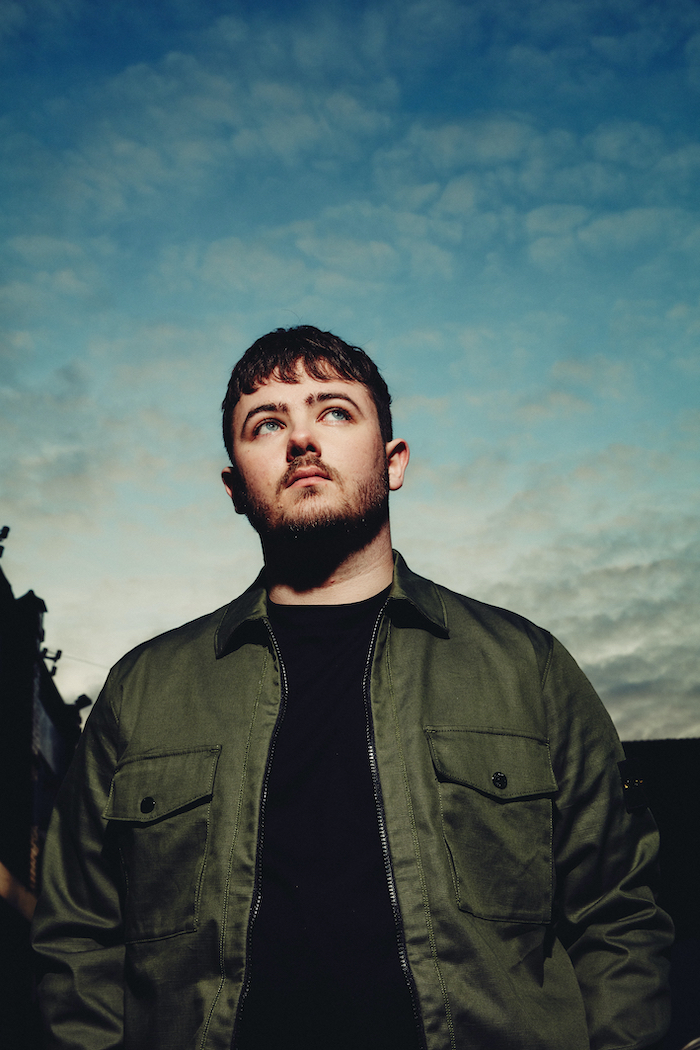 Rising Essex singer-songwriter Declan J Donovan returns with upbeat new single ‘Tangerine Skies’, set for release on April 24th via Polydor Records. A ridiculously catchy, sunshine-infused tonic for uncertain times, Donovan reveals, "Tangerine Skies is a song about reconnecting with people you were once really close to, and realising that you’re growing up and wanting one last summer of being carefree with your friends.”The new track comes after rousing recent single ‘Fighting With Myself’ and the ‘Homesick’ EP, a confessional collection of seven tracks including tender singles ‘Vienna’ and ‘Pieces’, new numbers ‘Anymore’ (which hit No.1 on the Shazam Discovery chart) and ‘I’ll Be There Love’ along with the stirring title track, an ode to Declan’s hometown. Growing up in Harlow, Donovan could never have imagined becoming a singer-songwriter. But the first track he ever wrote – ‘Fallen So Young’, written especially for his brother’s wedding – propelled him to success after he uploaded it to Soundcloud, seeing over a million plays within six months. Self-funded tours around the UK and Europe followed before he signed a record deal in Germany. In 2018, he was one of the only unsigned acts to play BBC Music’s Biggest Weekend, appearing on the bill alongside Taylor Swift, Florence + The Machine, Sam Smith and more. He has spent seven weeks at Number One on the European Border Breakers Airplay chart as well as being Top 20 in the European Airplay chart. In Germany, he’s had a Top 10 hit and more than 25k radio plays, Top 10 in the Shazam charts and received more than 10 million streams of his single ‘Pieces’. ‘Vienna’, his debut single for Polydor, was released last year and his songs have now garnered over 100m streams total.https://www.instagram.com/declanjdonovanhttps://www.facebook.com/DeclanJDonovanhttps://twitter.com/declanjdonovanFor more information and press enquiries please contact: 

Jenny Entwistle
jenny@chuffmedia.com
020 8281 0989